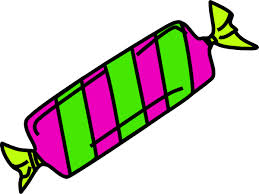 There are 4 bags, each has 5 sweets how many altogether?  Number sentence: _______________________________ 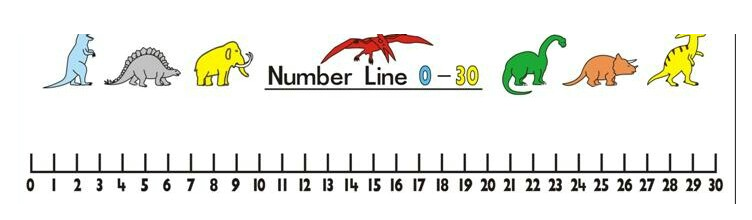 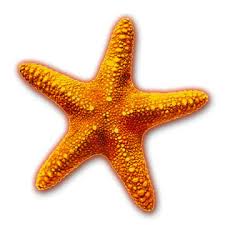 There are  6 starfish each has 2 legs. How many altogether?  Number sentence: _______________________________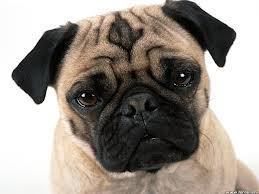 There are 6 dogs. Each has 5 ears. How many altogether. Number sentence: _______________________________If 9 kids have 2p each. How much money do they have in total?  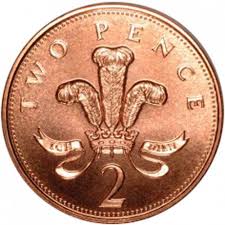 Number sentence: _______________________________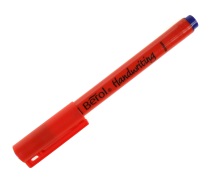 If I buy 5 pens that are 5p each, how much do I spend?Number sentence: _______________________________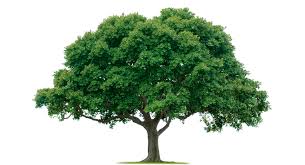 I plant 7 rows of trees. Each has row has 2 trees. How many trees do I plant?Number sentence: _______________________________I saved 3p every week for 9 weeks. How much money do I have now? Number sentence: _______________________________